V rámci projektu „ZDRAVÁ ŠKOLNÍ JÍDELNA“chystáme pro Vaše děti „Školičku pro malé kuchtíky“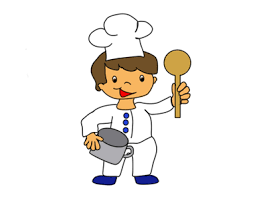 Pod dozorem paní učitelky si děti vyzkouší přípravu různých pomazánek, zeleninových salátů, ovocných špízů.Pokusíme se s dětmi upéct velikonoční i vánoční perníčky, zkrátka máme se všichni na co těšit.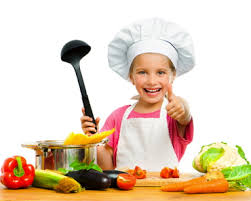 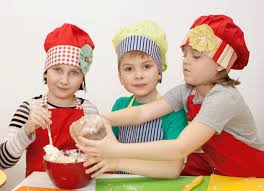 Den „Školičky vaření“ poznáte podle obrázku na jídelním lístku,u daného dne bude obrázek s kuchtíkem.Držte nám pěsti, aby se nám dařilo 